Кроссворд по сказкам А.С.Пушкина1.Кто вытолкали старика и чуть топорами не изрубили в сказке «Сказка о рыбаке и рыбке»?2. С этим осталась жадная старуха.3. Мимо острова …, в царство славного Салтана.4. Что просил старик у рыбки во второй раз.5. Этот герой сказки любит грызть орехи и петь песни.6. Что вынимала белка из скорлупы?7. Царь … зовет их в гости. Он их кормит и поит , и ответ держать велит.8. Кто ловил неводом рыбу79.Кого посадил царь Дадон на спицу шпиля?10. Кого проучила рыбка за жадность?11. В кого последний раз превратился Гвидон?12. Ах, ты, мерзкое стекло. Это врёшь ты мне назло. К чему обращены эти слова?13.Сватья – баба ….14. Кто был главным у 33 – х богатырей?15. Работник у попа.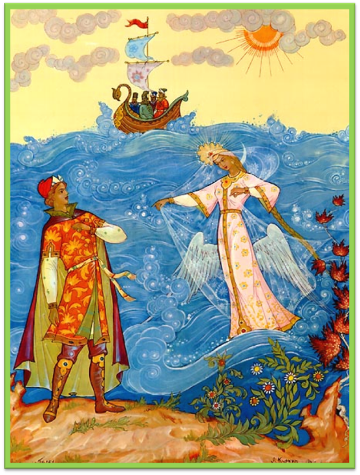 112234566788991011111213141511ССтраажжа22ККорыытто3БуяннАА4ииЗЗба5беллККа66ИИзуммрруд7ССААлтаанн88ССтарриик99Петтушоокк10старрУУха1111ШШмелльь12зеррККалоо13БабаррИИха14ЧеррННомоорр15ббААлдаа